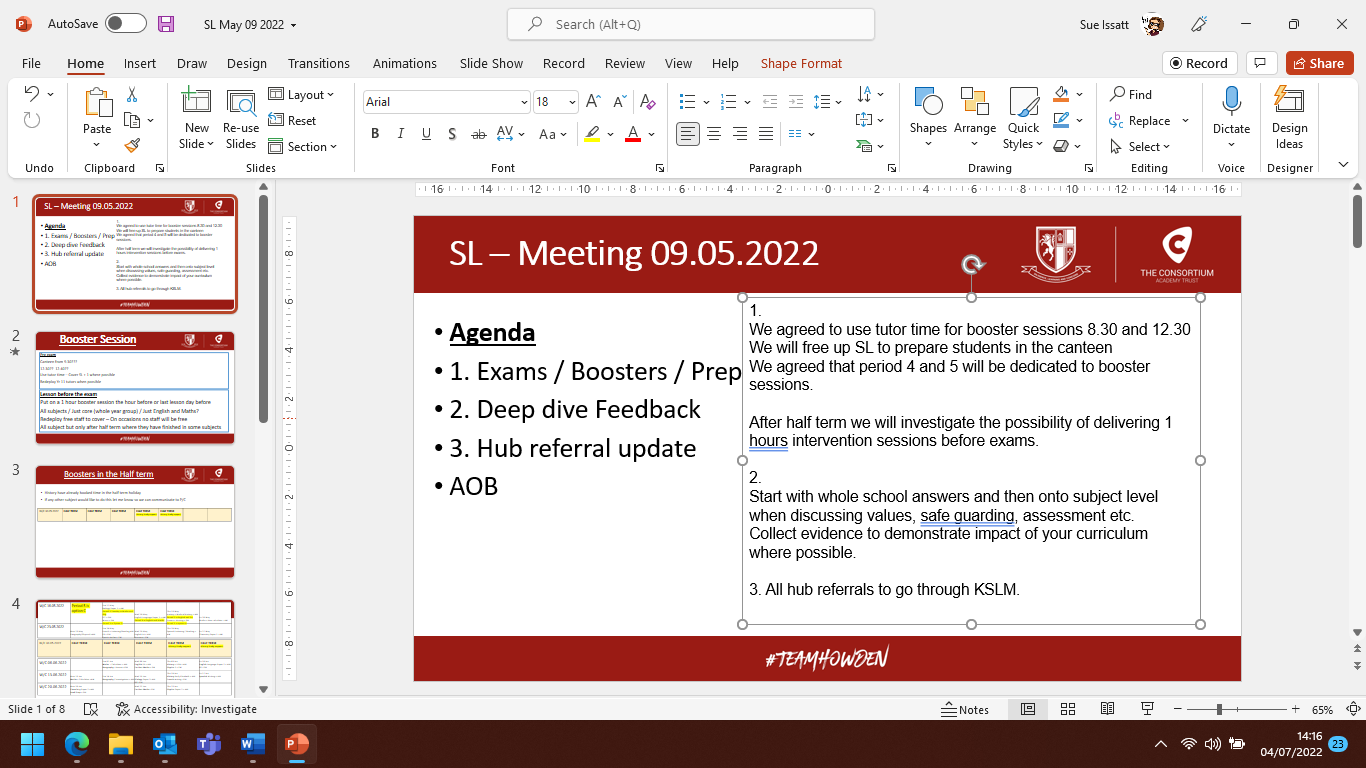 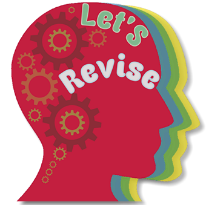 ChallengeWhat was the biggest challenge to Elizabeth in the early years of her reign and why? Vocabulary / wordDefinition / key features The vocabulary in a sentenceFor exampleFinancial weaknessesElizabeth inherited a large debt when she came to the throneThe debt Elizabeth inherited of over £300,000 created a significant financial weakness.  This meant that Elizabeth struggled to fund basic elements of government.Religious SettlementThe Spanish NetherlandsThe Revolt of the Northern EarlsThe Plots: Ridolfi, Throckmorton and BabingtonMary, Queen of Scots